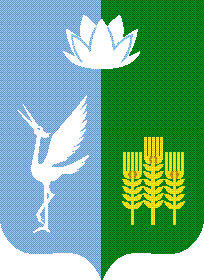 ДУМАСПАССКОГО МУНИЦИПАЛЬНОГО РАЙОНАРЕШЕНИЕг. Спасск-Дальний Приморского края29 сентября 2020 года                                                                                               № 333О      плане    работы      Думы Спасского     муниципальногорайона на 4 квартал 2020 годаРуководствуясь статьей 24 Устава Спасского муниципального района, Регламентом Думы Спасского муниципального района, рассмотрев проект плана работы на 4 квартал 2020 года, Дума Спасского муниципального района РЕШИЛА:1. Утвердить план работы Думы Спасского муниципального района на 4 квартал 2020 года (прилагается).2. Председателям постоянных комиссий Думы Спасского муниципального района взять на контроль выполнение вышеуказанного плана.3. Контроль  за  исполнением  настоящего решения  возлагаю на себя.4. Настоящее решение вступает в силу с момента его подписания.Председатель ДумыСпасского муниципального района                                                           Х.А. ШагинянПриложение к решению Думы Спасского муниципального района от 29 сентября 2020 года № 333ПЛАН РАБОТЫДумы Спасского муниципального района на четвертый квартал 2020 год№п/п№п/п№п/пНаименование вопросаНаименование вопросаНаименование вопросаОтветственные                          за выполнение,инициатор внесения  вопросаОтветственные                          за выполнение,инициатор внесения  вопросаОтветственные                          за выполнение,инициатор внесения  вопросаКонтроль                          за исполнениемКонтроль                          за исполнениемКонтроль                          за исполнениемОктябрьОктябрьОктябрьОктябрьОктябрьОктябрьОктябрьОктябрьОктябрьОктябрьОктябрьОктябрь111Рассмотрение отчета об исполнении бюджета Спасского муниципального района за 9 месяцев 2020 годаРассмотрение отчета об исполнении бюджета Спасского муниципального района за 9 месяцев 2020 годаРассмотрение отчета об исполнении бюджета Спасского муниципального района за 9 месяцев 2020 годаФинансовое управление администрации Спасского муниципального района(Е.Н. Гурьева)Финансовое управление администрации Спасского муниципального района(Е.Н. Гурьева)Финансовое управление администрации Спасского муниципального района(Е.Н. Гурьева)Комиссия                        по бюджетно-налоговой политике и финансовым               ресурсам (Х.А. Шагинян)Комиссия                        по бюджетно-налоговой политике и финансовым               ресурсам (Х.А. Шагинян)Комиссия                        по бюджетно-налоговой политике и финансовым               ресурсам (Х.А. Шагинян)222О внесении изменений                        в решение Думы Спасского муниципального района                    «О районном бюджете Спасского муниципального района на 2020 год и плановый период 2021-2022 годов»О внесении изменений                        в решение Думы Спасского муниципального района                    «О районном бюджете Спасского муниципального района на 2020 год и плановый период 2021-2022 годов»О внесении изменений                        в решение Думы Спасского муниципального района                    «О районном бюджете Спасского муниципального района на 2020 год и плановый период 2021-2022 годов»Финансовое управление администрации Спасского муниципального района(Е.Н. Гурьева)Финансовое управление администрации Спасского муниципального района(Е.Н. Гурьева)Финансовое управление администрации Спасского муниципального района(Е.Н. Гурьева)Комиссия                        по бюджетно-налоговой политике и финансовым ресурсам (Х.А. Шагинян)Комиссия                        по бюджетно-налоговой политике и финансовым ресурсам (Х.А. Шагинян)Комиссия                        по бюджетно-налоговой политике и финансовым ресурсам (Х.А. Шагинян)333О внесении изменений                     и дополнений в Устав Спасского муниципального района                     О внесении изменений                     и дополнений в Устав Спасского муниципального района                     О внесении изменений                     и дополнений в Устав Спасского муниципального района                     Аппарат Думы Спасского муниципального    района(О.В. Федун),прокуратура города Спасска-ДальнегоАппарат Думы Спасского муниципального    района(О.В. Федун),прокуратура города Спасска-ДальнегоАппарат Думы Спасского муниципального    района(О.В. Федун),прокуратура города Спасска-ДальнегоПредседатель               Думы  Спасского муниципального района (Х.А. Шагинян)Председатель               Думы  Спасского муниципального района (Х.А. Шагинян)Председатель               Думы  Спасского муниципального района (Х.А. Шагинян)444О внесении изменений в Порядок возбуждения ходатайства о награждении наградами Приморского края, утвержденный решением Думы Спасского муниципального района от 22 апреля 2020 года № 304О внесении изменений в Порядок возбуждения ходатайства о награждении наградами Приморского края, утвержденный решением Думы Спасского муниципального района от 22 апреля 2020 года № 304О внесении изменений в Порядок возбуждения ходатайства о награждении наградами Приморского края, утвержденный решением Думы Спасского муниципального района от 22 апреля 2020 года № 304Аппарат Думы Спасского муниципального    района(О.В. Федун)Аппарат Думы Спасского муниципального    района(О.В. Федун)Аппарат Думы Спасского муниципального    района(О.В. Федун)Комиссия                               по социальным               вопросам и защите прав граждан (И.Г. Шевчук)Комиссия                               по социальным               вопросам и защите прав граждан (И.Г. Шевчук)Комиссия                               по социальным               вопросам и защите прав граждан (И.Г. Шевчук)555Об исполнении муниципальных целевых программ Спасского муниципального района за 9 месяцев 2020 годаОб исполнении муниципальных целевых программ Спасского муниципального района за 9 месяцев 2020 годаОб исполнении муниципальных целевых программ Спасского муниципального района за 9 месяцев 2020 годаЗаместители главы администрации Спасского             муниципального района Заместители главы администрации Спасского             муниципального района Заместители главы администрации Спасского             муниципального района Комиссия                               по социальным               вопросам и защите прав граждан (И.Г. Шевчук)Комиссия                               по социальным               вопросам и защите прав граждан (И.Г. Шевчук)Комиссия                               по социальным               вопросам и защите прав граждан (И.Г. Шевчук)Мероприятия Мероприятия Мероприятия Мероприятия Мероприятия Мероприятия Мероприятия Мероприятия Мероприятия Мероприятия Мероприятия Мероприятия 11Заседания Думы Спасского муниципального района,            постоянных комиссий, Молодежного парламента при   Думе Спасского муниципального района, Совета            муниципальных комитетовЗаседания Думы Спасского муниципального района,            постоянных комиссий, Молодежного парламента при   Думе Спасского муниципального района, Совета            муниципальных комитетовЗаседания Думы Спасского муниципального района,            постоянных комиссий, Молодежного парламента при   Думе Спасского муниципального района, Совета            муниципальных комитетовЗаседания Думы Спасского муниципального района,            постоянных комиссий, Молодежного парламента при   Думе Спасского муниципального района, Совета            муниципальных комитетовАппарат Думы Спасского муниципального района(О.В. Федун)Аппарат Думы Спасского муниципального района(О.В. Федун)Председатель Думы Спасского муниципального района (Х.А. Шагинян)Председатель Думы Спасского муниципального района (Х.А. Шагинян)Председатель Думы Спасского муниципального района (Х.А. Шагинян)Председатель Думы Спасского муниципального района (Х.А. Шагинян)22Работа на избирательном округе, прием избирателейРабота на избирательном округе, прием избирателейРабота на избирательном округе, прием избирателейРабота на избирательном округе, прием избирателейДепутатыДумы Спасского муниципального района ДепутатыДумы Спасского муниципального района ДепутатыДумы Спасского муниципального района ДепутатыДумы Спасского муниципального района ДепутатыДумы Спасского муниципального района ДепутатыДумы Спасского муниципального района 33Участие в заседаниях комиссий, штабов, рабочих групп Участие в заседаниях комиссий, штабов, рабочих групп Участие в заседаниях комиссий, штабов, рабочих групп Участие в заседаниях комиссий, штабов, рабочих групп ДепутатыДумы Спасского муниципального района ДепутатыДумы Спасского муниципального района ДепутатыДумы Спасского муниципального района ДепутатыДумы Спасского муниципального района ДепутатыДумы Спасского муниципального района ДепутатыДумы Спасского муниципального района 44Разработка нормативных правовых актов Думы Спасского муниципального района в связи  с требованиями действующего законодательства. Приведение ранее принятых правовых актов в соответствие с действующим            законодательствомРазработка нормативных правовых актов Думы Спасского муниципального района в связи  с требованиями действующего законодательства. Приведение ранее принятых правовых актов в соответствие с действующим            законодательствомРазработка нормативных правовых актов Думы Спасского муниципального района в связи  с требованиями действующего законодательства. Приведение ранее принятых правовых актов в соответствие с действующим            законодательствомРазработка нормативных правовых актов Думы Спасского муниципального района в связи  с требованиями действующего законодательства. Приведение ранее принятых правовых актов в соответствие с действующим            законодательствомАппарат Думы Спасского муниципального  района(О.В. Федун)Аппарат Думы Спасского муниципального  района(О.В. Федун)Аппарат Думы Спасского муниципального  района(О.В. Федун)Аппарат Думы Спасского муниципального  района(О.В. Федун)Председатель            Думы  Спасского муниципального района (Х.А. Шагинян)Председатель            Думы  Спасского муниципального района (Х.А. Шагинян)5Участие в заседании постоянных комитетов совета молодых депутатов Приморского краяУчастие в заседании постоянных комитетов совета молодых депутатов Приморского краяУчастие в заседании постоянных комитетов совета молодых депутатов Приморского краяУчастие в заседании постоянных комитетов совета молодых депутатов Приморского краяУчастие в заседании постоянных комитетов совета молодых депутатов Приморского краяДепутатыДумы Спасского муниципального района, входящие в состав совета молодых депутатов Приморского краяДепутатыДумы Спасского муниципального района, входящие в состав совета молодых депутатов Приморского краяДепутатыДумы Спасского муниципального района, входящие в состав совета молодых депутатов Приморского краяДепутатыДумы Спасского муниципального района, входящие в состав совета молодых депутатов Приморского краяДепутатыДумы Спасского муниципального района, входящие в состав совета молодых депутатов Приморского краяДепутатыДумы Спасского муниципального района, входящие в состав совета молодых депутатов Приморского краяНоябрьНоябрьНоябрьНоябрьНоябрьНоябрьНоябрьНоябрьНоябрьНоябрьНоябрьНоябрь111О назначении публичных слушаний по вопросу                    (теме) принятия решения                 «О районном бюджете Спасского муниципального района на 2021 год и плановый период 2022-2023 годов»О назначении публичных слушаний по вопросу                    (теме) принятия решения                 «О районном бюджете Спасского муниципального района на 2021 год и плановый период 2022-2023 годов»О назначении публичных слушаний по вопросу                    (теме) принятия решения                 «О районном бюджете Спасского муниципального района на 2021 год и плановый период 2022-2023 годов»Аппарат Думы Спасского муниципального  района(О.В. Федун)Аппарат Думы Спасского муниципального  района(О.В. Федун)Аппарат Думы Спасского муниципального  района(О.В. Федун)Комиссия                        по бюджетно-налоговой политике и финансовым ресурсам (Х.А. Шагинян)Комиссия                        по бюджетно-налоговой политике и финансовым ресурсам (Х.А. Шагинян)Комиссия                        по бюджетно-налоговой политике и финансовым ресурсам (Х.А. Шагинян)222О районном бюджете Спасского муниципального района на 2021 год и плановый период 2022-2023 годов (первое чтение)О районном бюджете Спасского муниципального района на 2021 год и плановый период 2022-2023 годов (первое чтение)О районном бюджете Спасского муниципального района на 2021 год и плановый период 2022-2023 годов (первое чтение)Финансовое управление администрации Спасского муниципального района(Е.Н. Гурьева)Финансовое управление администрации Спасского муниципального района(Е.Н. Гурьева)Финансовое управление администрации Спасского муниципального района(Е.Н. Гурьева)Комиссия                        по бюджетно-налоговой политике и финансовым ресурсам (Х.А. Шагинян)Комиссия                        по бюджетно-налоговой политике и финансовым ресурсам (Х.А. Шагинян)Комиссия                        по бюджетно-налоговой политике и финансовым ресурсам (Х.А. Шагинян)333О внесении изменений                          в решение Думы Спасского муниципального района                   «О районном бюджете Спасского муниципального района  на 2020 год и плановый период 2021-2022 годов»О внесении изменений                          в решение Думы Спасского муниципального района                   «О районном бюджете Спасского муниципального района  на 2020 год и плановый период 2021-2022 годов»О внесении изменений                          в решение Думы Спасского муниципального района                   «О районном бюджете Спасского муниципального района  на 2020 год и плановый период 2021-2022 годов»Финансовое управление администрации Спасского муниципального района(Е.Н. Гурьева)Финансовое управление администрации Спасского муниципального района(Е.Н. Гурьева)Финансовое управление администрации Спасского муниципального района(Е.Н. Гурьева)Комиссия                        по бюджетно-налоговой политике  и финансовым ресурсам (Х.А. Шагинян)Комиссия                        по бюджетно-налоговой политике  и финансовым ресурсам (Х.А. Шагинян)Комиссия                        по бюджетно-налоговой политике  и финансовым ресурсам (Х.А. Шагинян)444О физкультурно - оздорови-тельных и спортивных мероприятиях планируемых                  в зимний период, а также о подготовке спортивных объектов (хоккейные коробки и т.д.)  к зимнему периодуО физкультурно - оздорови-тельных и спортивных мероприятиях планируемых                  в зимний период, а также о подготовке спортивных объектов (хоккейные коробки и т.д.)  к зимнему периодуО физкультурно - оздорови-тельных и спортивных мероприятиях планируемых                  в зимний период, а также о подготовке спортивных объектов (хоккейные коробки и т.д.)  к зимнему периодуОтдел по делам молодежи, физической культуры и спорта администрации Спасского муниципального района(В.А. Арсентьева)Отдел по делам молодежи, физической культуры и спорта администрации Спасского муниципального района(В.А. Арсентьева)Отдел по делам молодежи, физической культуры и спорта администрации Спасского муниципального района(В.А. Арсентьева)Комиссия                             по социальным  вопросам и защите прав граждан (И.Г. Шевчук)Комиссия                             по социальным  вопросам и защите прав граждан (И.Г. Шевчук)Комиссия                             по социальным  вопросам и защите прав граждан (И.Г. Шевчук)555Рассмотрение информации начальника МОМВД России «Спасский» о работе  участковых уполномоченных               на территории Спасского муниципального района Рассмотрение информации начальника МОМВД России «Спасский» о работе  участковых уполномоченных               на территории Спасского муниципального района Рассмотрение информации начальника МОМВД России «Спасский» о работе  участковых уполномоченных               на территории Спасского муниципального района Начальник МО МВД России «Спасский»Начальник МО МВД России «Спасский»Начальник МО МВД России «Спасский»Председатель             Думы  Спасского муниципального района (Х.А. Шагинян)Председатель             Думы  Спасского муниципального района (Х.А. Шагинян)Председатель             Думы  Спасского муниципального района (Х.А. Шагинян)Мероприятия Мероприятия Мероприятия Мероприятия Мероприятия Мероприятия Мероприятия Мероприятия Мероприятия Мероприятия Мероприятия Мероприятия 11111Заседания Думы Спасского муниципального района, постоянных комиссий, Молодежного парламента при Думе Спасского муниципального района, Совета муниципальных комитетовЗаседания Думы Спасского муниципального района, постоянных комиссий, Молодежного парламента при Думе Спасского муниципального района, Совета муниципальных комитетовАппарат Думы Спасского муниципального района(О.В. Федун)Аппарат Думы Спасского муниципального района(О.В. Федун)Председатель Думы Спасского муниципального района (Х.А. Шагинян)Председатель Думы Спасского муниципального района (Х.А. Шагинян)Председатель Думы Спасского муниципального района (Х.А. Шагинян)22222Работа на избирательном округе, прием избирателейРабота на избирательном округе, прием избирателейДепутатыДумы Спасского муниципального района ДепутатыДумы Спасского муниципального района ДепутатыДумы Спасского муниципального района ДепутатыДумы Спасского муниципального района ДепутатыДумы Спасского муниципального района 33333Участие в заседаниях                комиссий, рабочих групп Участие в заседаниях                комиссий, рабочих групп ДепутатыДумы Спасского муниципального района ДепутатыДумы Спасского муниципального района ДепутатыДумы Спасского муниципального района ДепутатыДумы Спасского муниципального района ДепутатыДумы Спасского муниципального района 44444Разработка нормативных правовых актов Думы Спасского муниципального района   в связи с требованиями действующего законодательства. Приведение ранее принятых правовых актов                   в соответствие  с действующим законодательствомРазработка нормативных правовых актов Думы Спасского муниципального района   в связи с требованиями действующего законодательства. Приведение ранее принятых правовых актов                   в соответствие  с действующим законодательствомАппарат Думы Спасского муниципального              района(О.В. Федун)Аппарат Думы Спасского муниципального              района(О.В. Федун)Аппарат Думы Спасского муниципального              района(О.В. Федун)Аппарат Думы Спасского муниципального              района(О.В. Федун)Председатель          Думы  Спасского муниципального района (Х.А. Шагинян)5555Участие в заседании совета молодых депутатов Приморского краяУчастие в заседании совета молодых депутатов Приморского краяУчастие в заседании совета молодых депутатов Приморского краяДепутатыДумы Спасского муниципального района, входящие в состав совета молодых депутатов Приморского краяДепутатыДумы Спасского муниципального района, входящие в состав совета молодых депутатов Приморского краяДепутатыДумы Спасского муниципального района, входящие в состав совета молодых депутатов Приморского краяДепутатыДумы Спасского муниципального района, входящие в состав совета молодых депутатов Приморского краяДепутатыДумы Спасского муниципального района, входящие в состав совета молодых депутатов Приморского края6666Участие в заседании постоянных комитетов совета молодых депутатов Приморского краяУчастие в заседании постоянных комитетов совета молодых депутатов Приморского краяУчастие в заседании постоянных комитетов совета молодых депутатов Приморского краяДепутатыДумы Спасского муниципального района, входящие в состав совета молодых депутатов Приморского краяДепутатыДумы Спасского муниципального района, входящие в состав совета молодых депутатов Приморского краяДепутатыДумы Спасского муниципального района, входящие в состав совета молодых депутатов Приморского краяДепутатыДумы Спасского муниципального района, входящие в состав совета молодых депутатов Приморского краяДепутатыДумы Спасского муниципального района, входящие в состав совета молодых депутатов Приморского края7777Участие в организации и проведении на территории Спасского муниципального района «Тест по истории Отечества»Участие в организации и проведении на территории Спасского муниципального района «Тест по истории Отечества»Участие в организации и проведении на территории Спасского муниципального района «Тест по истории Отечества»Председатель Думы  Спасского муниципального района (Х.А. Шагинян)Председатель Думы  Спасского муниципального района (Х.А. Шагинян)Председатель Думы  Спасского муниципального района (Х.А. Шагинян)Председатель Думы  Спасского муниципального района (Х.А. Шагинян)Председатель Думы  Спасского муниципального района (Х.А. Шагинян)ДекабрьДекабрьДекабрьДекабрьДекабрьДекабрьДекабрьДекабрьДекабрьДекабрьДекабрьДекабрь111Об итогах публичных                  слушаний по вопросу                    (теме) принятия решения                       «О районном бюджете Спасского муниципального района на 2021 год и плановый период 2022-2023 годов» Об итогах публичных                  слушаний по вопросу                    (теме) принятия решения                       «О районном бюджете Спасского муниципального района на 2021 год и плановый период 2022-2023 годов» Об итогах публичных                  слушаний по вопросу                    (теме) принятия решения                       «О районном бюджете Спасского муниципального района на 2021 год и плановый период 2022-2023 годов» Аппарат Думы Спасского муниципального  района(О.В. Федун)Аппарат Думы Спасского муниципального  района(О.В. Федун)Аппарат Думы Спасского муниципального  района(О.В. Федун)Председатель              Думы  Спасского муниципального района(Х.А. Шагинян)Председатель              Думы  Спасского муниципального района(Х.А. Шагинян)Председатель              Думы  Спасского муниципального района(Х.А. Шагинян)222О районном бюджете Спасского муниципального района на 2021 год и плановый период 2022-2023 годов (второе и третье чтение)О районном бюджете Спасского муниципального района на 2021 год и плановый период 2022-2023 годов (второе и третье чтение)О районном бюджете Спасского муниципального района на 2021 год и плановый период 2022-2023 годов (второе и третье чтение)Финансовое управление администрации Спасского муниципального района(Е.Н. Гурьева)Финансовое управление администрации Спасского муниципального района(Е.Н. Гурьева)Финансовое управление администрации Спасского муниципального района(Е.Н. Гурьева)Комиссия                        по бюджетно-налоговой политике и финансовым ресурсам (Х.А. Шагинян)Комиссия                        по бюджетно-налоговой политике и финансовым ресурсам (Х.А. Шагинян)Комиссия                        по бюджетно-налоговой политике и финансовым ресурсам (Х.А. Шагинян)333О прохождении отопительного периода 2020-2021 годовО прохождении отопительного периода 2020-2021 годовО прохождении отопительного периода 2020-2021 годовЗаместитель главы              администрации Спасского муниципального района                               (С.Е. Охотников)Заместитель главы              администрации Спасского муниципального района                               (С.Е. Охотников)Заместитель главы              администрации Спасского муниципального района                               (С.Е. Охотников)Комиссия                             по социальным      вопросам и защите прав граждан (И.Г. Шевчук)Комиссия                             по социальным      вопросам и защите прав граждан (И.Г. Шевчук)Комиссия                             по социальным      вопросам и защите прав граждан (И.Г. Шевчук)444О внесении изменений и дополнений в Устав Спасского муниципального района                     О внесении изменений и дополнений в Устав Спасского муниципального района                     О внесении изменений и дополнений в Устав Спасского муниципального района                     Аппарат Думы Спасского муниципального     района(О.В. Федун),прокуратура города Спасска-ДальнегоАппарат Думы Спасского муниципального     района(О.В. Федун),прокуратура города Спасска-ДальнегоАппарат Думы Спасского муниципального     района(О.В. Федун),прокуратура города Спасска-ДальнегоПредседатель               Думы  Спасского муниципального района (Х.А. Шагинян)Председатель               Думы  Спасского муниципального района (Х.А. Шагинян)Председатель               Думы  Спасского муниципального района (Х.А. Шагинян)555Об утверждении прогнозного плана (программы) приватизации муниципального имущества Спасского муниципального района  на 2021 годОб утверждении прогнозного плана (программы) приватизации муниципального имущества Спасского муниципального района  на 2021 годОб утверждении прогнозного плана (программы) приватизации муниципального имущества Спасского муниципального района  на 2021 годПервый заместитель главы администрации Спасского муниципального района                     (С.В. Солкан),прокуратура города Спасска-ДальнегоПервый заместитель главы администрации Спасского муниципального района                     (С.В. Солкан),прокуратура города Спасска-ДальнегоПервый заместитель главы администрации Спасского муниципального района                     (С.В. Солкан),прокуратура города Спасска-ДальнегоКомиссия                        по бюджетно-налоговой политике и финансовым ресурсам (Х.А. Шагинян)Комиссия                        по бюджетно-налоговой политике и финансовым ресурсам (Х.А. Шагинян)Комиссия                        по бюджетно-налоговой политике и финансовым ресурсам (Х.А. Шагинян)666О принятии плана работы Думы Спасского муниципального района на 1 квартал 2021 годаО принятии плана работы Думы Спасского муниципального района на 1 квартал 2021 годаО принятии плана работы Думы Спасского муниципального района на 1 квартал 2021 годаАппарат Думы Спасского муниципального      района(О.В. Федун)Аппарат Думы Спасского муниципального      района(О.В. Федун)Аппарат Думы Спасского муниципального      района(О.В. Федун)Председатель              Думы  Спасского муниципального района (Х.А. Шагинян)Председатель              Думы  Спасского муниципального района (Х.А. Шагинян)Председатель              Думы  Спасского муниципального района (Х.А. Шагинян)777Рассмотрение вопросов правоприменительной практики               по результатам вступивших               в законную силу решений судов, арбитражных судов                   о признании недействительными ненормативных правовых актов, незаконными          решений и действий (бездействия) указанных органов, организаций и их должностных лиц в целях выработки  и принятия  мер по предупреждению  и устранению причин выявленных нарушений за III квартал 2020 годаРассмотрение вопросов правоприменительной практики               по результатам вступивших               в законную силу решений судов, арбитражных судов                   о признании недействительными ненормативных правовых актов, незаконными          решений и действий (бездействия) указанных органов, организаций и их должностных лиц в целях выработки  и принятия  мер по предупреждению  и устранению причин выявленных нарушений за III квартал 2020 годаРассмотрение вопросов правоприменительной практики               по результатам вступивших               в законную силу решений судов, арбитражных судов                   о признании недействительными ненормативных правовых актов, незаконными          решений и действий (бездействия) указанных органов, организаций и их должностных лиц в целях выработки  и принятия  мер по предупреждению  и устранению причин выявленных нарушений за III квартал 2020 годаАппарат Думы Спасского муниципального  района(О.В. Федун)Аппарат Думы Спасского муниципального  района(О.В. Федун)Аппарат Думы Спасского муниципального  района(О.В. Федун)Председатель               Думы  Спасского муниципального района (Х.А. Шагинян)Председатель               Думы  Спасского муниципального района (Х.А. Шагинян)Председатель               Думы  Спасского муниципального района (Х.А. Шагинян)Мероприятия Мероприятия Мероприятия Мероприятия Мероприятия Мероприятия Мероприятия Мероприятия Мероприятия Мероприятия Мероприятия Мероприятия 11Заседания Думы Спасского муниципального района,               постоянных комиссий, Молодежного парламента при  Думе Спасского муниципального района, Совета              муниципальных комитетовЗаседания Думы Спасского муниципального района,               постоянных комиссий, Молодежного парламента при  Думе Спасского муниципального района, Совета              муниципальных комитетовЗаседания Думы Спасского муниципального района,               постоянных комиссий, Молодежного парламента при  Думе Спасского муниципального района, Совета              муниципальных комитетовЗаседания Думы Спасского муниципального района,               постоянных комиссий, Молодежного парламента при  Думе Спасского муниципального района, Совета              муниципальных комитетовАппарат Думы Спасского муниципального района(О.В. Федун)Аппарат Думы Спасского муниципального района(О.В. Федун)Председатель Думы Спасского муниципального района (Х.А. Шагинян)Председатель Думы Спасского муниципального района (Х.А. Шагинян)Председатель Думы Спасского муниципального района (Х.А. Шагинян)Председатель Думы Спасского муниципального района (Х.А. Шагинян)22Работа на избирательном округе, прием избирателейРабота на избирательном округе, прием избирателейРабота на избирательном округе, прием избирателейРабота на избирательном округе, прием избирателейДепутатыДумы Спасского муниципального района ДепутатыДумы Спасского муниципального района ДепутатыДумы Спасского муниципального района ДепутатыДумы Спасского муниципального района ДепутатыДумы Спасского муниципального района ДепутатыДумы Спасского муниципального района 33Участие в заседаниях комиссий, рабочих групп Участие в заседаниях комиссий, рабочих групп Участие в заседаниях комиссий, рабочих групп Участие в заседаниях комиссий, рабочих групп ДепутатыДумы Спасского муниципального района ДепутатыДумы Спасского муниципального района ДепутатыДумы Спасского муниципального района ДепутатыДумы Спасского муниципального района ДепутатыДумы Спасского муниципального района ДепутатыДумы Спасского муниципального района 44Разработка нормативных правовых актов Думы Спасского муниципального района в связи с требованиями действующего законодательства. Приведение ранее принятых правовых актов в соответствие с действующим              законодательствомРазработка нормативных правовых актов Думы Спасского муниципального района в связи с требованиями действующего законодательства. Приведение ранее принятых правовых актов в соответствие с действующим              законодательствомРазработка нормативных правовых актов Думы Спасского муниципального района в связи с требованиями действующего законодательства. Приведение ранее принятых правовых актов в соответствие с действующим              законодательствомРазработка нормативных правовых актов Думы Спасского муниципального района в связи с требованиями действующего законодательства. Приведение ранее принятых правовых актов в соответствие с действующим              законодательствомАппарат Думы Спасского муниципального           района(О.В. Федун)Аппарат Думы Спасского муниципального           района(О.В. Федун)Аппарат Думы Спасского муниципального           района(О.В. Федун)Аппарат Думы Спасского муниципального           района(О.В. Федун)Председатель              Думы  Спасского муниципального района (Х.А. Шагинян)Председатель              Думы  Спасского муниципального района (Х.А. Шагинян)55Подготовительные работы                  по организации и проведению «Депутатской елки»Подготовительные работы                  по организации и проведению «Депутатской елки»Подготовительные работы                  по организации и проведению «Депутатской елки»Подготовительные работы                  по организации и проведению «Депутатской елки»Аппарат Думы Спасского муниципального            района(О.В. Федун)Аппарат Думы Спасского муниципального            района(О.В. Федун)Аппарат Думы Спасского муниципального            района(О.В. Федун)Аппарат Думы Спасского муниципального            района(О.В. Федун)Председатель             Думы  Спасского муниципального района (Х.А. Шагинян)Председатель             Думы  Спасского муниципального района (Х.А. Шагинян)66Участие в заседании постоянных комитетов совета молодых депутатов Приморского краяУчастие в заседании постоянных комитетов совета молодых депутатов Приморского краяУчастие в заседании постоянных комитетов совета молодых депутатов Приморского краяУчастие в заседании постоянных комитетов совета молодых депутатов Приморского краяДепутатыДумы Спасского муниципального района, входящие в состав совета молодых депутатов Приморского краяДепутатыДумы Спасского муниципального района, входящие в состав совета молодых депутатов Приморского краяДепутатыДумы Спасского муниципального района, входящие в состав совета молодых депутатов Приморского краяДепутатыДумы Спасского муниципального района, входящие в состав совета молодых депутатов Приморского краяДепутатыДумы Спасского муниципального района, входящие в состав совета молодых депутатов Приморского краяДепутатыДумы Спасского муниципального района, входящие в состав совета молодых депутатов Приморского края